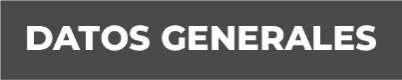 Nombre		Edith Cruz CastañedaGrado de Escolaridad	Licenciada en Derecho			Actualmente alumna de la Maestría en Derecho Penal.Cédula Profesional	8173683Teléfono de Oficina	774 7580320Correo electrónico	 Formación Académica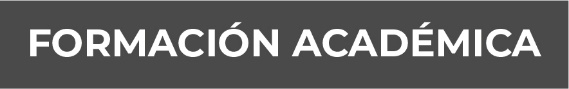 Trayectoria Profesional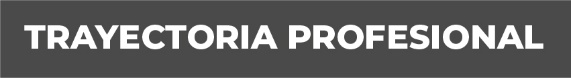  Conocimiento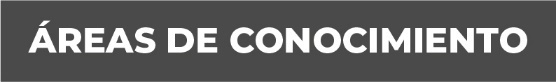 Juicios OralesDerechos humanos e indígenasDetención en FlagranciaPeriodoEscuelaCarreraDocumentos2019 a la fechaUniversidad de la NacionesMaestría en Derecho PenalEn Curso2011 - 2013Universidad Popular Autónoma de VeracruzMaestría en Derecho PenalTrunca2007 - 2010Universidad Popular Autónoma de VeracruzLicenciatura en DerechoTítulo y Cédula Profesional.PeriodoEmpresa / DependenciaPuesto/CargoJulio/2019 a la fechaFiscalía General del Estado de Veracruz.Sub Unidad Integral de Justicia en Huayacocotla, Ver.Fiscal TerceroOctubre/2018 -Julio/2019Fiscalía General del Estado de Veracruz.Unidad Integral de Justicia en Tantoyuca, Ver.Fiscal PrimeroJunio – Octubre/2018Fiscalía General del Estado de Veracruz.Sub Unidad Integral de Justicia en Ozuluama, Ver.Fiscal PrimeroMarzo – Junio/2018Fiscalía General del Estado de Veracruz.Sub Unidad Integral de Justicia en Álamo, Ver.Fiscal PrimeroJulio/2017 – Marzo/2018Fiscalía General del Estado de Veracruz.Sub Unidad Integral de Justicia en Playa Vicente, Ver.Fiscal PrimeroNoviembre 2016 – Julio/2017Fiscalía General del Estado de Veracruz.Sub Unidad Integral de Justicia en Tres Valles, Ver.Fiscal PrimeroSeptiembre – Noviembre/2016Fiscalía General del Estado de Veracruz.Sub Unidad Integral de Justicia en Ozuluama, Ver.Fiscal SegundoJulio – Septiembre/2016Fiscalía General del Estado de Veracruz.Sub Unidad Integral de Justicia en Pánuco, Ver.Fiscal ¿?2013 – 2016Despacho jurídico Hanno Asociados de Monterrey y Veracruz.Abogado Litigante2010 – 2012Tribunal Superior de Justicia de Primera InstanciaAbogado Auxiliar